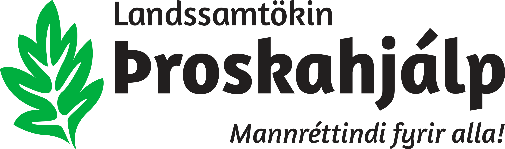 Athugasemdir / ábendingar / spurningar Landssamtakanna Þroskahjálpar varðandi drög að skýrslu um framkvæmd samnings Sameinuðu þjóðanna um réttindi fatlaðs fólks.Landssamtökin Þroskahjálp hafa ekki haft ráðrúm til að fara ítalega yfir skýrsludrögin, né heldur haft tækifæri til nauðsynlegs samráðs varðandi þau við stjórn og framkvæmdaráð samtakanna og eftir atvikum við aðra sem taka virkan þátt í starfi samtakanna. Samtökin áskilja sér rétt til að koma að athugasemdum og ábendingum varðandi skýrsluna á síðari stigum og/eða í skuggaskýrslu sem samtökin hyggjast skila til nefndar samkvæmt samningi SÞ um réttindi fatlaðs fólks.Starfsfólk skrifstofu samtaknna vill á þessu stigi koma eftirfarandi á framfæri varðandi drögin.    InngangurÍ 4. lið inngangsins kemur fram að skýrslan verði birt í auðlesinni útgáfu. Samtökin fagna því.Greinar 1-3: Tilgangur, skilgreiningar og almenn ákvæðiÍ 8. lið er fjallað um framkvæmd þingsályktunar frá 2019 um lögfestingu samningsins. Í ljósi þess að samkvæmt ályktuninni á að leggja fram frumvarp um lögfestingu samningsins eigi síðar en 13. desember 2020, þ.e. eftir fimm og hálfan mánuð, telja samtökin nauðsynlegt að ríkið greini nánar frá stöðu málsins og fyrirætlunum þess um framkvæmd þess og vísa í því sambandi m.a. til skyldu ríkisins til náins samráðs við fatlað fólk, þ.m.t. fatlaðra barna og samtök þess og til að tryggja virka þátttöku þeirra samkvæmt  3. gr. samningsins, sbr. einnig 33. gr. samningsins.Þá telja samtökin nauðsynlegt og augljóst að ríkið þurfi að gera grein fyrir stöðunni og fyrirætlunum hvað varðar fullgildingu valkvæðs viðauka við samninginn sem Alþingi ályktaði mótatkvæðalaust árið 2016 að skyldi fullgiltur fyrir árslok 2017 en það hefur ekki enn verið gert. Svör dómsmálaráðherra við fyrirspurn varðandi það á Alþingi nýlega voru mjög óljós og til þess fallin að vekja áhyggjur um að ríkið ætlaði ekki að framfylgja ályktun Alþingis um fullgildingu viðaukans.   Í 12. lið segir m.a.: „ ...skapa skilyrði til eðlilegs og verðugs lífs.“ Hvað er átt við með „verðugu lífi“ í þessu sambandi? Í 13. lið er m.a. talað um „kirkjumál“. Sú spurning vaknar m.t.t. trúfrelsis hvort eðlilegra sé að tala hér um „trúmál“.Í 15. lið er fjallað um „réttindagæslu“. Samtökin árétta í því samhengi tillögur sínar til stjórnvalda um að fram fari sem fyrst vönduð heildarendurskoðun á réttindagæslu fyrir fatlað fólk, þ.m.t. á lögum nr. 88/2011 um réttindagæslu fyrir fatlað fólk, með síðari breytingum, m.t.t. að tryggja að þau veiti fötluðu fólki örugglega þá réttindavernd og stuðning sem samningurinn mælir fyrir um. Samtökin árétta einnig mikilvægi þess að þetta verði gert í nánu samráði við fatlað fólk og samtök sem vinna að réttindamálum þess og þannig að virk þátttaka þess verði tryggð. Grein 4: Almennar skuldbindingar Í 18. lið er fjallað jafnræðisreglu stjórnarskrárinnar m.t.t. fatlaðs fólks. Í því sambandi árétta samtökin þá tillögu sína og áskorun til stjórnvalda að fötlun verði sérstaklega tilgreind í jafnræðisreglu stjórnarskrarinnar, eins og er gert í jafnræðisreglum í stjórnarsrám mjög margra ríkja. Samtökin telja nauðsynlegt að ríkið lýsi í þessari skýrslu afstöðu sinni til þess og fyrirætlunum hvað það varðar.   Í 21. lið er fjallað um fjármálaáætlun ríkisstjórnar Íslands 2020 – 2024. Í því samhengi og með vísan til 23. liðar varðandi stefnu og framkvæmdaáætlun í málefnum fatalðs fólks telja samtökin nauðsynlegt að ríkið geri grein fyrir því hvernig staðið hefur verið að framkvæmd eftirfarandi áætlunar í framkvæmdaáætluninni. Samtökin hafa ítrekað spurt fjármála-ráðuneytið og félagsmálaráðuneytið (velferðarráðuneytið) um það og hafa fengið lítil og/eða óljós svör og hafa svör þeirra leitt til þess að samtökin hafa ástæðu til að ætla að lítið hafi verið gert til að hrinda þessari áætlun í  framkvæmd og telja því mikilvægt að ríkið skýri það í þessari skýrslu.
F.6. Áhrif fjárveitingar til félags-, heilbrigðis- og menntamála hafa á líf fatlaðs fólks verði skoðuð.
     Markmið: Heildarmynd af samfélagslegum stuðningi við fatlað fólk sé ljós.
     Lýsing: Við fjárlagagerð verði skoðað hvernig fjárveitingar koma við fatlað fólk eins og gert er í kynjaðri fjárlagagerð með jafnrétti í huga. Áhrif útgjaldabreytinga á sviði velferðar, heilbrigðis og menntunar á stöðu og líf fatlaðs fólks verði skoðuð. Sérstaklega verði hugað að stöðu ungs fólks þegar það hefur sjálfstætt líf og áætlunum framfylgt um að útrýma herbergjasambýlum í áföngum. Skipaður verði stýrihópur með fulltrúum samstarfsaðila.
     Ábyrgð: Velferðarráðuneytið.
     Dæmi um samstarfsaðila: Fjármála- og efnahagsráðuneytið, innanríkisráðuneytið, samtök fatlaðs fólks og sveitarfélög.
     Tími: 2017–2021.
     Kostnaður: Innan ramma.
     Mælanlegt markmið: Breyttu verklagi komið á.Í 23. lið segir m.a.: „Stefna íslenskra stjórnvalda í málefnum fatlaðs fólks leggur áherslu á eitt samfélag fyrir alla, jöfn tækifæri og jöfn lífskjör ... .“ Landssamtökin Þroskahjálp telja nauðsynlegt að ríkið skýri í þessu sambandi hvernig það samræmist þessari stefnu að fatlað fólk sem engar tekjur hefur aðrar en bætur frá Tryggingastofnun ríkisins tilheyri þeim hópi fólks sem býr við alverstu kjörin í íslensku samfélagi því að þær bætur eru mun lægri en lágmarkslaun og af óútskýrðum og órökstuddum ástæðum umtalsvert lægri (um 30.000 kr.) en atvinnuleysisbætur, sem enginn er þó of sæll af. Að mati samtakanna leiðir þetta til þess að stefna stjórnvalda um „eitt samfélag fyrir alla, jöfn tækifæri og jöfn lífskjör er orðin tóm fyrir fatlað fólk sem býr við þessi sultarkjör. Sú þrönga fjárhagsstaða leiðir til þess að fatlað fólk hefur ekki ráð á að njóta margvíslegra tækifæra og lífsgæða sem flestir Íslendingar njóta. Það á t.a.m. við um möguleika til að njóta ýmissa veigamikilla mannréttinda sem samningurinn mælir fyrir um, s.s. að eignast eigið heimili og njóta þar með einkalífs, fjölskyldulífs og sjálfstæðis en þau réttindi eru mjög tengd og háð tækifærum til að eiga eigið heimili. Sama má segja um tækiflæri til að njóta menningar og afþreyingar og taka þátt í félagslífi en þau tækifæri eru mjög háð því að fólk hafi ráð á að greiða fyrir aðgang að ýmsu á þessum sviðum.Í þessu sambandi telja samtökin einnig eðlilegt að skýrt sé í skýrslunni hvernig sú staða sem að framan er lýst varðandi bág lífksjör og skert tækifæri fatlaðs fólks samræmist eftirfarandi yfirlýsingu úr stjórnarsáttmála sem ríkisstjórnin gerði og sendi frá sér þegar hún tók við völdum fyrir meira en tveimur og hálfu ári síðan:   „Ísland á að vera land tækifæranna fyrir alla. Til að svo megi verða þarf að styrkja sérstaklega stöðu þeirra sem höllum fæti standa. Gerð verður úttekt á kjörum tekjulægstu hópanna í íslensku samfélagi, tillögur til úrbóta settar fram og þeim fylgt eftir. Sérstaklega þarf að huga að stöðu barna sem búa við fátækt en þau eru einn af viðkvæmustu hópum samfélagsins.“ Í 27. lið er fjallað um menntastefnu íslenskra stjórnvalda. Í því samhengi benda samtökin m.a. á mikilvægi þess að menntamálayfirvöld greini vandlega hvernig til tókst hvað varðar tækifæri fatlaðra og ungmenna til náms þegar skólastarf raskaðist vegna ráðstafana sem gera þurfti vegna Covid 19. Þar þarf m.a. skoða hvort við ákvarðanir um ráðstafanir sem menntamálayfirvöld gripu til í því skyni að halda uppi skólastarfi og framkvæmd þeirra  var nægilega litið til þarfa, aðstæðna og réttinda fatlaðra barna og ungmenna. Samtökin sendu menntamálaráðuneytinu bréf varðandi þau mál snemma í apríl en því erindi samtakanna var svarað mjög seint og voru þau svör ráðuneytisins efnislítil og ófullnægjandi, að mati samtakanna.Í 28. lið er m.a. fjallað um lagaákvæði varðandi samráð sveitarfélaga við fatlað fólk og samtök þess. Samtökin telja, í ljósi reynslunnar, að skoða þurfi margt varðandi framkvæmd þeirra ákvæða, meðal annars m.t.t. reglna, samræmingar og eftirlits af hálfu ríkisins, eins og samtökin hafa ítrekað bent félagsmálaráðuneytinu á.Í 31. lið er m.a. fjallað um að samkvæmt lögum skuli fötluðu fólki sem býr á stofnunum eða herbergjasambýlum bjóðast aðrir búsetukostir. Í lögunum er ekki að finna innan hvaða tíma það skuli gert né heldur er þar neitt um hvernig að því skuli staðið til að tryggja að framkvæmdin verði í fullu samræmi við ákvæði samnings SÞ um sjálfsákvörðunarrétt fatlaðs fólks og óþvingaða nýtingu hans og að allir fái örugglega viðeigandi stuðning til að meta valkosti og taka upplýsta ákvörðun. Samtökin telja mjög brýnt að úr þessu verði bætt og telja nauðsynlegt að ríkið lýsi fyrirætlunum sínum varðandi það í þessari skýrslu.  Í 33. lið er m.a. vísað til laga um sjúklinga. Í því sambandi benda samtökin á að í banni við mismunun sem er að finna í 2. mgr. 1. gr. laganna er fötlun ekki meðal þeirra mismununarástæðna sem þar eru tilgreindar. Þó að telja verði að dómstólar túlki lögin svo að fötlun falli undir „stöðu að örðu leyti“ samkvæmt ákvæðinu telja samtökin mjög æskilegt að fötlun sé tilgreind sérstaklega í ákvæðinu og vísa í því sambandi m.a. til þess hversu heilbrigðisþjónusta og greiður aðgangur að henni, án mismununar og með viðeigandi aðlögun, er mikilvægur fyrir margt fatlað fólk. Þá telja samtökin að nauðsynlegt sé að taka inn í þetta mismunarákvæði sem og önnur mismununarákvæði laga ákvæði um skýran rétt fatalðs fólks til viðeigandi aðlögunar, sbr. 5. gr. samnings SÞ.Grein 5: Jafnrétti og bann við mismununRíkið þarf að skýra hvernig það ætlar að tryggja að lagaleg vernd fatlaðs fólks gegn mismunun á grundvelli fötlunar uppfylli kröfur sem leiða af 5. g. samnings SÞ, þ.m.t. hvað varðar „viðeigandi aðlögun“ og „sértækar ráðstafanir“, sbr. 3. og 4. mgr. 5. gr. samnings SÞ sem  hljóðar svo:     1.      Aðildarríkin viðurkenna að allir menn eru jafnir fyrir og samkvæmt lögum og eiga rétt á jafnri vernd og jöfnum hag lögum samkvæmt án nokkurrar mismununar. 
     2.      Aðildarríkin skulu banna hvers kyns mismunun á grundvelli fötlunar og tryggja fötluðu fólki jafna og skilvirka réttarvernd gegn mismunun af hvaða ástæðu sem er. 
     3.      Aðildarríkin skulu, í því skyni að stuðla að jöfnuði og uppræta mismunun, gera allar viðeigandi ráðstafanir til að tryggja að fötluðu fólki standi viðeigandi aðlögun til boða. 
     4.      Eigi ber að líta á sértækar ráðstafanir, sem eru nauðsynlegar til þess að flýta fyrir eða ná fram jafnrétti til handa fötluðu fólki í reynd, sem mismunun samkvæmt skilmálum samnings þessa. Eins og fyrr sagði er „fötlun“ ekki sérstaklega tilgreind sem ólögmæt mismununarástæða í jafnræðisreglu stjórnarskrárinnar. Sama á við um jafnræðisreglur stjórnsýslulaga, laga um réttindi sjúklinga og fleiri laga þar sem mjög mikilvægt er að bann við mismunun á grundvelli fötlunar sé mjög skýrt. Samtökin árétta því hér þá tillögu sína og áskorun til stjórnvalda að fötlun verði sérstaklega tilgreind í jafnræðisreglum stjórnarskrár og laga og telja nauðsynlegt að ríkið lýsi í þessari skýrslu afstöðu sinni til þess og fyrirætlunum hvað það varðar. Þá telja samtökin nauðsynlegt að ríkið lýsi í þessari skýrslu fyrirætlunum sínum hvað varðar endurskoðun íslenskra lagaákvæða varðandi bann við mismunun til að tryggja að fatlað fólk njóti örugglega „viðeigandi aðlögunar“ og ákvæði varðandi „sértækar ráðstafanir séu í lögum“, sbr. skyldu til þess skv. 3. mgr. og 4. mgr. 5. gr. samningsins. Slík ákvæði er nú einungis að finna í lögum um jafna meðferð á vinnumarkaði frá árinu 2018 (skv. upplýsignum um Jafréttisstofu hefur mjög lítið eða ekkert reynt á þau ákvæði sem hlýtur að vekja alvarlegar spurningar um kynningu laganna, framkvæmd og eftirlit með þeim).Þá er nauðsynlegt að ríkið lýsi í þessari skýrslu fyrirætlunum sínum varðandi setningu heildstæðrar mismununalaga sem bannar mismunun , m.a. á grudnvelli fötlunar, á öllum sviðum samfélagsins. Í bráðbirgðaákvæði í  lögum nr. 85/2018, um jafna meðferð óháð kynþætti og þjóðernisuppruna, sem öðluðust gildi 1. september 2018 og eru á verksviði forsætisráðherra, segir:Ráðherra skal innan árs frá gildistöku laga þessara leggja fram á Alþingi frumvarp þar sem kveðið verði á um að lögunum verði breytt þannig að þau gildi ekki eingöngu um jafna meðferð einstaklinga óháð kynþætti og þjóðernisuppruna heldur einnig óháð trú, lífsskoðun, fötlun, aldri, kynhneigð, kynvitund, kyneinkennum eða kyntjáningu á öllum sviðum samfélagsins utan vinnumarkaðar, sbr. lög um jafna meðferð á vinnumarkaði.Þetta hefur ekki enn verið gert þó að nú séu liðin eitt og hálft ár frá gildistöku laganna.Þá telja samtökin nauðsynlegt að ríkið skýri í þessari skýrslu hvers vegna það hefur ekki fullgilt viðauka 12 við mannréttindasáttmála Evrópu en Ísland undirritaði viðaukann árið 2000.Viðauki 12 við Mannréttindasáttmála Evrópu var lagður fram til undirritunar í nóvember árið 2000. Viðaukinn öðlaðist gildi í apríl árið 2005 þegar 10 ríki höfðu fullgilt hann. Nú hafa 20 ríki fullgilt viðaukann.Vernd 14. gr. Mannréttindasáttmála Evrópu gegn mismunun er takmörkuð við svið sáttmálans, þ.e. mismununin verður að vera tengd við þau réttindi sem lýst er í sáttmálanum sjálfum. Þar er því ekki um almenna jafnræðisreglu að ræða. Með viðauka 12 við sáttmálann er bætt úr því með því að kveða á um bann við mismunun á öllum réttarsviðum. Í skýringum með viðaukanum er gerð nánari grein fyrir því hvernig viðaukinn víkkar út bann við mismunun. Þar segir m.a. að samkvæmt viðaukanum nái bannið til hvers konar réttinda sem veitt eru einstaklingum að landsrétti.Einstaklingar sem telja sig verða fyrir ólögmætri mismunun hvað varðar réttindi sem sáttmálinn tekur ekki til og hafa tæmt innlendar leiðir til að ná fram rétti sínum geta ekki skotið máli sínu til Mannréttindadómstóls Evrópu, nema hlutaðeigandi ríki hafi fullgilt viðauka 12. Með því að fullgilda viðaukann er íbúum á Íslandi, þ.m.t. talið fötluðu fólki, því veitt betri vernd gegn mismunun.Erfitt að skilja að íslensk stjórnvöld skuli ekki hafa fullgilt viðaukann til að veita fólki, þ.m.t. fötluðu fólki þá viðbótarvernd og leggja þannig um leið sitt af mörkum til stuðla að framþróun mannréttinda í Evrópu.Í 40. lið er fjallað um menntaþjónustu. Í því sambandi telja samtökin nauðsynlegt að ríkið fjalli um hversu takmörkuð tækifæri fatlaðs fólks og sérstaklega fólks með þroskahömlun eru hvað varðar tækifæri til náms eftir framhaldsskóla, hvernig það samræmist ákvæðum samnings SÞ varðandi tækifæri fatlaðs fólks til þess og bann við mismunun  og hvaða ráðstafanir ríkið ætli að gera til að bæta þessa stöðu og auka tækifæri fatlaðs fólks til náms. Augljóst er að mismunun hvað varðar tækifæri til náms leiðir til mismununar um tækifæri til starfa og fleiri veigamikilla mannréttinda sem varin eru í samningnum Í 41. – 49. lið er fjallað um ýmislegt undir yfirskriftinni „Samráð og samsköpun“. Varðandi það vilja samtökin nefna eftirfarandi á þessu stigi en munu fjalla mun ítarlegar um það síðar, þ.m.t. í skuggaskýrslu sinni.Styrkur félagsmálaráðuneytisins til Landssamtakanna Þroskahjálpar er ákveðinn til aðeins eins árs í senn. Sú aðferð og óvissa sem af því leiðir veldur því að samtökin eiga erfiðara með að skipuleggja starfsemi sína um ýmislegt sem krefst þess að áætlanir séu gerðar til lengri tíma. Þá skal bent á að styrkir frá ráðuneytinu nema u.þ.b. 10% af árlegum útgjöldum til almennrar starfsemi samtakanna. U.þ.b. 90% af tekjum samtakanna eru styrkir frá einstaklingum og þá sækja samtökin á hverju ári um styrki til ýmissa aðila til tiltekinna og breytilegra verkefna og er misjafnt milli ára hversu marga slíka verkefnastyrki samtökin fá. Þeir styrkir fara að sjálfsögðu eingöngu til þeirra skilgreindu verkefna.  Þá orkar mjög tvímælis, að mati samtakanna, meðal annars m.t.t. félaga,- skoðana- og tjáningarfrelsis sú framkvæmd félagsmálaráðuneytis að auglýsa styrki til félagasamtaka og láta þær styrkveitingar ráðast af tilteknum tilgreindum áherslum sem ráðherra hefur á hverju ári. Augljóst hlýtur að vera að samtök sem vinna að réttinda- og hagsmunamálum fatlaðs fólks kunna að hafa aðrar skoðanir en ráðherra á því hvaða mál eru sérstaklega mikilvæg m.t.t. hagsmuna, aðstæðna, þarfa og réttinda umbjóðenda þeirra á hverjum tíma og er því mun eðlilegra að almannafé sem úthlutað er með þessum hætti og ekki er afmarkað til tiltekinna verkefna á fjárlögum sé ekki skilyrt með þessum hætti.   Samtökin telja nauðsynlegt að farið verði yfir lög og reglur varðandi samráð við fatlað fólk og samtök sem vinna að réttinda- og hagsmunamálum þess sem og eftirlit með þeirri framkvæmd, í ljósi reyslunnar og bæði hvað varðar samráð af hálfu ráðuneyta, ríkisstofnana  og sveitarfélaga.  Í því sambandi vilja samtökin til skýringar nefna tvö mál sem eru nú í gangi þar sem mjög mikið hefur skort á eðlileg og nauðsynlegt samráð, þ.e. ráðagerðir um flutning öryggisvistunar milli sveitarfélaga og verkefni um „Barnvæn sveitarfélög“ sem hefur verið sett í gang án nokkur samráðs við samtökin sem leggja þó sérstaka áherslu á að standa vörð um um réttindi og hagsmuni fatlaðra barna eins og félagsmálaráðuneytinu hlýtur að vera kunnugt.Með vísan til þess sem að framan segir telja samtökin nauðsynlegt að ríkið lýsi í þessari skýrslu afstöðu sinni til þess hvernig samráð við fatlað fólk og samtök sem vinna að réttinda- og hagsmunum fatlaðs fólks, fullorðinna og barna, hefur gengið og hvort ríkið telji þörf á að bæta það með einhverjum hætti, til að mynda m.t.t. laga, reglna, framkvæmdar, samræmingar og eftirlits.Grein 6: Fatlaðar konur.Samtökin telja nauðsynlegt að ríkið fjalli mun ítarlegar um stöðu fatlaðra kvenna almennt og á ýmsum sviðum samfélagsins og geri grein fyrir hvernig staðið er að því að safna upplýsingum og gögnum varðandii það og sundurgreina þær m.t.t. þess að nýta þær til að ákveða hvaða ráðstafanir gera þarf til að tryggja fötluðum stúlkum og konum öll þau mannréttindi sem samningurinn mælir fyrir um og verja þær fyrir margvíslegu ofbeldi og mismunun af ýmsu tagi. Bent skal á að ríkinu er skylt að gera þetta samkvæmt 31. gr. samningsins.Grein 7: Fötluð börn.  Af hálfu félagsmálaráðuneytis og í samstarfi við UNICEF er unnið að verkefni sem kallað er „Barnvæn sveitarfélög“. Landssamtökin Þroskahjálp skilja það svo að þetta verkefni eigi að ná til fatlaðra barna eins og annarra barna og og telja að það hljóti að vera meðal markmiða með verkefninu að tryggja fötluðum börnum þau réttindi og tækifæri sem þau eiga að njóta samkvæmt íslenskum lögum og alþjóðlegum mannréttindasamningum sem Ísland hefur undirgengist, s.s. barnasáttmála SÞ og samningi SÞ um réttindi fatlaðs fólks. Í barnasáttmálanum eru mannréttindi fatlaðra barna sérstaklega áréttuð í 23. gr. og í samningi SÞ um réttindi fatlaðs fólks er það gert sérstaklega í 7. gr.  Öll ákvæði barnasáttmála SÞ eiga við um fötluð börn eins og önnur börn og öll ákvæði samnings SÞ eiga við um fötluð börn. í lögum um þjónustu við fatlað fólk með langavarandi stuðningsþarfir sem er á ábyrgð félagsmálarráðuneytis og sveitarfélaga að framkvæma er sérstaklega vísað til skyldu þeirra til að framfylgja samningi SÞ um réttindi fatalaðs fólks við framkvæmd laganna sem og barnasáttmála SÞ og er þar líka sérstaklega mælt fyrir um skyldu þeirra til samráðs við fatlað fólk og samtök sem vinna að réttinda- og hagsmunamálum þess.Í 3. gr. samningsins segir m.a. varðandi það:Þegar aðildarríkin undirbúa löggjöf sína og stefnu samningi þessum til framkvæmdar og vinna að því að taka ákvarðanir um málefni sem varða fatlað fólk skulu þau hafa náið samráð við fatlað fólk og tryggja virka þátttöku þess, einnig fatlaðra barna, með milligöngu samtaka sem koma fram fyrir þess hönd.  (Feitletr. og undirstr. Þroskahjálpar).1. gr.   um þjónustu við fatlað fólk og lögum um félagsþjónustu sveitarfélaga segir m.a. í 1. gr. sem hefur yfirskriftina „Markmið“:
Við framkvæmd laga þessara skal framfylgt þeim alþjóðlegu skuldbindingum sem íslensk stjórnvöld hafa gengist undir, einkum samningi Sameinuðu þjóðanna um réttindi fatlaðs fólks. Þá skulu stjórnvöld tryggja að fatlað fólk, þ.m.t. hagsmunasamtök þess, hafi áhrif á stefnumörkun og ákvarðanir er varða málefni þess. Skal ákvarðanataka byggjast á viðeigandi aðlögun þar sem aðgerða er þörf svo að fatlað fólk fái notið réttinda sinna. Þegar fötluð börn og fjölskyldur þeirra eiga í hlut skal einnig framfylgja barnasáttmála Sameinuðu þjóðanna lögum samkvæmt.Landssamtökin Þroskahjálp leggja sérstaka áherslu á að vinna að réttinda- og hagsmunamálum fatlaðra barna. Í 2. gr. laga samtakanna sem hefur yfirskriftina „Tilgangur þeirra og markmið“, segir m.a.: Tilgangur samtakanna er að berjast fyrir réttindum og vinna að málefnum fólks með þroskahömlun og/eða skyldar fatlanir sem og annars fatlaðs fólks, fatlaðra barna og fjölskyldna þeirra með það að markmiði að tryggja þeim fulla jafnréttisstöðu á við aðra.Landssamtökin Þroskahjálp vilja að samningur Sameinuðu þjóðanna um réttindi fatlaðs fólks verði innleiddur í lög og alla þjónustu við fatlað fólk á Íslandi. Samtökin leggja líka áherslu á að ákvæði samningsins um réttindi barnsins nái að fullu til fatlaðra barna. Félagsmálaráðuneytið hefur ekki haft samráð við Þroskahjálp um skipulag eða framkvæmd verkefnisins „Barnvæn sveitarfélög“. Með vísan til þess og þess sem að framan segir telja samtökin nauðsynlegt að ríkið geri í þessari skýrslu grein fyrir því hvernig staðið hefur verið að undirbúningi og framkvæmd þessa verkefnis m.t.t. fatlaðra barna, þ.m.t. hvað varðar samráð við fötluð börn, með milligöngu samtaka sem koma fram fyrir þeirra hönd, sbr. 3. gr. samnings SÞ um réttindi fatlaðs fólks, sbr. 1. gr. laga um þjónustu við fatlað fólk með langvarandi stuðningsþarfir.Grein 11: Aðstæður sem skapa hættu og neyðarástand sem kallar á mannúðaraðstoðSamtökin telja að ríkið þurfi að fjalla mun ítarlegar en hér er gert um til hvaða ráðstafana hefur verið gripið til að tryggja að fatlað fólk fá nauðsynlegan stuðning og vernd vegna Covid-19, almennt og sérstaklega fatlað fólk sem er í áhættuhópum. Þá er nauðsynlegt að ríkið geri í þessari skýrslu grein fyrir hvernig nauðsynlegum upplýsingum um aðstæður og þarfir fatlaðs fólks hefur verið safnað og verður safnað til að nýta þær til að byggja frekari ráðstafanir og viðbrögð stjórnvalda á hvað sú söfnun sundurliðun upplýsinga og gagna leiðir í ljós. Um skyldu til þessa vísast til 32. gr. samningsinsGrein 12: Jöfn viðurkenning fyrir lögum.Samtökin telja nauðsynlegt og mjög tímabært að fram fari vönduð endurskoðun á lögræðislögum, lögum um réttindagæslu fyrir fatlað fólk og öðrum lögum sem hafa sérstaka þýðingu í þessu sambandi til að tryggja að lög og reglur og framkvæmd uppfylli allar kröfur sem leiða af 12 gr. samningsins og að fatlað fólk fái örugglega réttan og viðeigandi stuðning til að njóta og nýta lögformlegt hæfi (rétthæfi og gerhæfi) sitt á öllum sviðum. Samtökin telja mjög mikilvægt að við þá endurskoðun verði sérstaklega byggt á almennum athugasemdum (e. General Comment) nefndar samkvæmt samningnum um 12. gr. hans. Þá telja samtökin að ríkið verði að skýra í skýrslunni hvaða fyrirætlanir það hefur varðandi réttindagæsluna sem nauðsynlegt er að styrkja og koma þannig fyrir í stjórnkerfinu að hún virki sem best og sé sem minnst háð stjórnvöldum ríkis og sveitarfélaga sem hún þarf að hafa eftirlit með beint eða óbeint. Í því sambandi telja samtökin eðlilegt að réttindagæslan verði tekin undan félagsmálaráðuneytinu sem hún fellur nú undir og er alls ekki eðlilegt m.t.t. eftirlitsverkefna hennar og færð undir óháða mannréttindastofnun sem hefur eftirlit með mannréttindum fatlaðs en ríkinu er skylt að stofna þannig stofnun samkvæmt 33. gr. samnings SÞ. Grein 13: Aðgangur ur að réttindumFatlað fólk er langoftast efnalítið og tekjulágt. Það þýðir að allur kostnaður sem því fylgir því að sækja réttindi sín er því sérstaklega þungbær og mjög alvarleg og afdrifarík hindrun í vegi þess að það eigi raunhæfan möguleika til þess þegar það þarf aðstoð lögrfræðinga, s.s. við að leggja mál sín fyrir úrskurðaðila í stjórnkerfinu, umboðsmann Alþingis og/eða dómstóla. Lög og reglur sem á reynir eru mjög oft flókin og/eða óljós því nauðsynlegt fyrir fatlað fólk sem ekki er löglært að fá aðstoð lögfræðing til að greina mál og leggja þau fyrir til úrskurðar og/eða dóms. Þörf fyrir slíkan lögfræðistuðning verður eðli máls samkvæmt enn meiri þegar um andlegar skerðingar er að ræða. Með vísan til þess sem að framan segir telja samtökin nauðsynlegt að ríkið geri hér ítarlega  grein fyrir hvernig opinberum stuðningi við fatlað fólk varðandi framangreint er háttað, hverjir eru annmarkar á því kerfi og annað sem nauðsynlegt er að greina og skýra til að geta tekið upplýstar ákvarðanir um hvort og þá hvaða ráðstafanir þarf að gera, m.t.t. laga og reglan og stjórnsýslu, til að tryggt sé að fatlað fólk eigi raunhæfa möguleika til að sækja réttindi sín. Grein 14: Frelsi og öryggi einstaklingsinsSamtökin telja að í þessu sambandi verði ríkið m.a. að gera grein fyrir ýmsu varðandi öryggisvistun fólks skv. 62. gr. almennra hegningarlaga og vísa í því sambandi til fyrirspurnar samtakanna hér að neðan sem þau beindu til féalgsmálaráðuneytisns með tölvupósti 24. júní 2020:Til félagsmálaráðuneytis.Vegna þeirra frétta sem vísað er til í tölvupósti mínum hér að neðan frá 22. j úni sl. varðandi fyrirhugaða opnun öryggisvistunar í Reykjanesbæ hafa samtökunum borist fyrirspurnir varðandi réttarstöðu fatlaðara einstaklinga sem eru í öryggisvistun sem ákveðin er með dómi samkvæmt 62. gr. almennra hegningarlaga.  Með vísan til þess sem fram kemur í tölvupósti mínum frá 22. júní sl. og þess sem fram hefur komið í samtölum við þá sem leitað hafa til samtakanna í tilefni af umræddum fréttum um opnun öryggisvistunar í Reykjanesbæ óska Landssamtökin Þroskahjálp eftir að félagsmálaráðuneytið upplýsi samtökin um hvort það líti svo á að einstaklingur sem er fatlaður í skilningi íslenskra laga og alþjóðlegra mannréttindasamninga, sbr. sérstaklega samning SÞ um réttindi fatlaðs fólks, sem er í öryggisvistun á grundvelli 62. gr. almennra hegningarlaga njóti að fullu þeirra réttinda og verndar sem fatlað fólk nýtur almennt lögum samkvæmt. Í því sambandi hafa samtökin sérstaklega eftirfarandi lög í huga:•             Lög nr. 38/2018, um þjónustu við fatlað fólk með langavarandi stuðningsþarfir.•             Lög nr. 40/1991, um félagsþjónustu sveitarfélaga. •             Lög nr. 88/2011, um réttindagæslu fyrir fatlað fólk.•             Stjórnsýslulög nr. 37/1993.•             Lög nr. 90/2018, um persónuvernd og vinnslu persónuupplýsinga.Ef ráðuneytið lítur svo á að fatlaður einstaklingur sem er í öryggisvistun sem ákveðin er með dómi samkvæmt 62. gr. almennra hegningarlaga njóti ekki allra þeirra réttinda og verndar sem mælt er fyrir um í ofangreindum lögum er þess óskað að ráðuneytið upplýsi hvaða réttindi hans það telji heimilt að skerða meðan hann dvelst í öryggisvistun og á hvaða lagaákvæðum og sjónarmiðum sú afstaða ráðuneytisins byggist.Þá er þess óskað að ráðuneytið upplýsi hvort það telji heimilt að flytja fatlaðan einstakling sem nú er í öryggisvistun sem ákveðin er með dómi samkvæmt 62. gr. almennra hegningarlaga í annað sveitarfélag en öryggisvistun hans nú er, án samþykkis af hálfu hlutaðeigandi einstaklings. Ef ráðuneytið telur slíkan flutning heimilan er þess óskað að ráðuneytið upplýsi hvort það telji skipta máli í því sambandi ef í dómi um öryggisvistun fatlaðs einstaklings er mælt fyrir um að öryggisvistun hans skuli vera í tilteknu sveitarfélagi.Þá er þess óskað að ráðuneytið upplýsi hvort það líti svo á að ákvarðanir um staðsetningu öryggisvistunar, þar sem fatlaðir einstaklingar dveljast, falli undir ákvæði varðandi skyldur stjórnvalda til samráðs við fatlað fólk og samtök sem vinna að réttinda- og hagsmunamálum þess sem sem er að finna í íslenskum lögum og samningi SÞ um réttindi fatlaðs fólks, sem íslenska ríkið fullgilti árið 2016 og skuldbatt sig þar með til að framfylgja.Þar sem hér eru mjög veigamikil réttinda- og hagsmunamál að ræða sem nauðsynlegt er að séu skýr m.t.t. laga og reglna og réttarstöðu hlutaðeigandi einstaklinga fara Landssamtökin Þroskahjálp þess eindregið á leit við ráðuneytið að það svari þessari fyrirspurn eins skjótt og nokkur kostur er og eigi síðar en fyrir lok þessarar viku.Virðingarfyllst,Bryndís Snæbjörnsdóttir, formaður Landssamtakanna ÞroskahjálparFrom: Bryndís Snæbjörnsdóttir 
Sent: mánudagur, 22. júní 2020 14:15
To: frn@frn.is; Gissur Pétursson <gissur.petursson@frn.is>; Erna Kristín Blöndal <erna.blondal@frn.is>; Þór G. Þórarinsson <thor.thorarinsson@frn.is>
Cc: Árni Múli Jónasson <arnimuli@throskahjalp.is>
Subject: Fyrirspurn Landssamtakanna Þroskahjálpar vegna frétta um fyrirhugaða opnun öryggisvistunar í Reykjanesbæ. Til félagsmálaráðuneytis.Í síðustu viku birtust í  Fréttablaðinu fréttir um að að til skoðunar væri af hálfu Félagsmálráðuneytisins og Reykjanesbæjar og að opna öryggisvistun í bæjarfélaginu.Í undirfyrirsögn fréttar blaðsins segir: „Bæjarráð Reykjanesbæjar hefur samþykkt að taka boði félagsmálaráðuneytisins um að koma upp öryggisvistun í bænum. Bæjarstjórn á þó eftir að taka málið fyrir. Reykjavíkurborg vill hætta að reka öryggisvistun, en mikill styr hefur staðið um starfsemina. Fullbúin myndi starfsemin framkalla þrjá tugi starfa.“Í fréttinni kemur fram að rætt sé um „að koma upp öryggisvistun fyrir ósakhæfa einstaklinga og þá sem þurfa öryggisgæslu í Reykjanesbæ“ og er haft eftir Kjartani Má Kjartanssyni, bæjarstjóra Reykjanesbæjar, að húsnæði verði fyrst til brágðabirgða en síðar verði sérhannað húsnæði tekið í notkun.Í fréttinni kemur fram að bráðabirgðahúsnæðið verði fyrir tvo til þrjá einstaklinga, en sérhannaða húsið fyrir allt að sjö. Þá kemur fram að starfsmenn sem sinna öryggisgæslu og vistun verði fyrst 20 en fjölgi svo í 30.„Það er töluvert af störfum í kringum þetta, sem er mjög gott,“ segir Kjartan, bæjarstjóri Reykjanesbæjar og er þá einnig nefndur fjöldi þeirra starfsmanna sem koma að uppbyggingunni.Það vekur furðu Landsamtakanna Þroskahjálpar að í fréttum af þessu er ekki vikið einu orði að réttindum og hagsmunum þeirra einstaklinga sem sviptir eru frelsi sínu og verða vistaðir þar. Öllum ætti þó að vera ljóst hve mikið inngrip í líf fólks það er að vera svipt frelsi sínu og vera þar að auki fluttur til annars landsvæðis, án samráðs og tillits til vilja fólks og aðstandenda þess. Það vekur því ugg hjá samtökunum að fjallað sé um þessa einstaklinga sem dveljast þurfa í öryggisvistun sem atvinnuskapandi tækifæri og ekkert sé fjallað um mannréttindi þeirra.Félagsmálaráðuneytisið ber höfuðábyrgð á því að standa vörð um mannréttindi og hagsmuni fatlaðs fólks hér á landi. Með vísan til þess og þess sem að framan segir óska Landssamtökin Þroskahjálp eftir að ráðuneytið upplýsi hvort farið hafi fram faglegt og vandað mat á því til hvaða réttinda og hagsmuna fólks sem þarna mun dveljast þarf að líta áður en ákvörðun er tekin um staðsetningu þessarar öryggisvistunar og hvort samráð hafi verið haft við það og/eða aðstandendur þess og/eða samtök sem standa vörð um mannréttindi og hagsmuni fatlaðs fólks.Samtökin fara þess á leit við ráðuneytið að það svari þessari fyrirspurn eins skjótt og nokkur kostur er og eigi síðar en fyrir lok þessarar viku.Virðingarfyllst,Bryndís Snæbjörnsdóttir, formaður Landssamtakanna ÞroskahjálparGrein 16: Frelsi frá misnotkun í gróðaskyni, ofbeldi og misþyrmingumÍ 164. og 165. lið er fjallað um hatursorðræðu. Í því sambandi vísa samtökin til eftirfarandi varðandi breytingar á 233 gr. a og 180 gr. í almennum hegningarlögum sem er, að mati samtakanna, nauðsynlegt að gera. Samtökin telja nauðsynlegt að ríkið geri í þessari skýrslu grein fyrir afstöðu sinni til þess sem þar kemur fram og lýsi fyrirætlunum sínum hvað það varðar.Íslenska ríkið fullgilti samning Sameinuðu þjóðanna um réttindi fatlaðs fólks árið 2016 og skuldbatt sig þar með til að virða ákvæði hans og framfylgja þeim, m.a. með því að gera nauðsynlegar breytingar á íslenskri löggjöf. Í 1. gr. samningsins segir m.a.: „Markmiðið með samningi þessum er að stuðla að, verja og tryggja að allt fatlað fólk njóti til fulls og að jöfnu allra mannréttinda og mannfrelsis og að stuðla að virðingu fyrir eðlislægri reisn þess.“ 4. gr. samningsins hefur yfirskriftina „almennar skuldbindingar". Þar segir: „1. Aðildarríkin skuldbinda sig tilþess að tryggja og stuðla að því að öll mannréttindi og mannfrelsi verði í einu og öllu að veruleika fyrir allt fatlað fólk án mismununar af nokkru tagi vegna fötlunar. Aðildarríkin skuldbinda sig í þessu skyni til: a) að samþykkja öll viðeigandi lagaákvæði og ráðstafanir á sviði stjórnsýslu og aðrar ráðstafanir tilþess að þau réttindi sem eru viðurkennd með samningi þessum verði að veruleika, b) að gera allar viðeigandi ráðstafanir, þar með talið á sviði lagasetningar, til þess að gildandi lögum, reglum, venjum og starfsháttum, sem fela í sér mismunun gagnvart fötluðu fólki, verði breytt eðaþau afnumin, ... 5. gr. samningsins hefur yfirskriftina „Jafnrétti og bann við mismunun". Þar segir: „1. Aðildarríkin viðurkenna að allir menn eru jafnir fyrir og samkvæmt lögum og eiga rétt á jafnri vernd og jöfnum hag lögum samkvæmt án nokkurrar mismununar. 2. Aðildarríkin skulu banna hvers kyns mismunun á grundvelli fötlunar og tryggja fötluðu fólki jafna og skilvirka réttarvernd gegn mismunun af hvaða ástæðu sem er. ...“ Í 8. gr. samningsins sem hefur yfirskriftina „Vitundarvakning" segir m.a. að ríki sem hafa fullgilt samninginn skuli „samþykkja tafarlausar, árangursríkar og viðeigandi ráðstafanir" „til þess að stuðla að vitundarvakningu alls staðar innan samfélagsins, einnig á vettvangi fjölskyldunnar, um fatlað fólk og að auka virðingu fyrir réttindum og mannlegri reisn þess", og „til þess að vinna á móti staðalímyndum, fordómum og skaðlegum venjum sem tengjast fötluðu fólki, einnig þeim sem eru reist á kyni og aldri, á öllum sviðum lífsins." 16. gr. samningsins hefur yfirskriftina „Frelsi frá misnotkun í gróðaskyni, ofbeldi og misþyrmingum." Þar er kveðið á um ýmsar skyldur ríkja sem hafa fullgilt samninginn til að vernda fatlað fólk fyrir ofbeldi af ýmsu tagi. Þau ákvæði samnings SÞ um réttindi fatlaðs fólks sem vísað er til hér að framan eru viðurkenning á og viðbrögð alþjóðasamfélagsins við þeirri staðreynd að fatlað fólk hefur orðið fyrir og verður enn fyrir mismunun og miklum fordómum sem birtist m.a. í neikvæðri og lítilækkandi orðræðu og ofbeldi af ýmsu tagi hvarvetna í heiminum. Ísland er engin undantekning frá því, eins og dæmin sýna. Einn þáttur í slíku ofbeldi er hatursorðræða sem skapar, ýtir undir og og viðheldur fordómum og leiðir til mismununar og ofbeldis. Með vísan til þess sem að framan er rakið telja Landssamtökin Þroskahjálp að á íslenska ríkinu hvíli sú skýra skylda samkvæmt samningi SÞ um réttindi fatlaðs fólks að gera nauðsynlegar breytingar á ákvæðum 180. gr. og 233. gr. a almennra hegningarlaga til að þær nái einnig örugglega til mismununar á grundvelli fötlunar og hatursorðræðu í garð fatlaðs fólks. Þær breytingar eru nauðsynlegar að mati samtakanna til að ekki verði um mismunun á grundvelli fötlunar að ræða hvað varðar þá vernd sem greinarnar veita og fatlað fólk þarf á að halda og á rétt á samkvæmt samningi SÞ um réttindi fatlaðs fólks.  Grein 18: Ferðafrelsi og ríkisfangSamtökin telja nauðsynlegt að ríkið fjalli um hættu á mismunun fatlaðs fólks á grundvelli búsetu og hvað það gerir og/eða hyggst gera til að verja það fyrir því. Þjónusta við fatlað fólk er oft mismunandi milli sveitarfélaga og fatlað fólk kveðst ósjaldan þurfa að flytjast milli sveitarfélaga til að fá nauðsynlega þjónustu og stuðning. Einnig hafa foreldrar fatlaðra barna oft lýst því sama. Þá er það einnig veruleiki og vandi að fatlað fólk, sem er háð tiltekinni þjónustu í sveitarfélagi þar sem það býr, treystir sér ekki til að flytjast þaðan þó að það vilji það sem það getur ekki treyst því að það fái nauðsynlega þjónustu í því sveitarfélagi sem það hefur áhuga á að flytjast í. Þessi aðstaða sem fatlað fólk lendir í og að framan er lýst vegur augljóslega mikið og alvarlega að raunhæfum möguleika þeirra fötluðu einstaklinga sem í hlut eiga til að njóta reunverulega þeirra mannréttinda ráða búsetu sinni. Grein 19: Að lifa sjálfstæðu líf og án aðgreiningar í samfélaginuLandssamtökin Þroskahjálp áskilja sér rétt til að koma athugasemdum og ábendingum um þennan þátt skýrslunnar síðar og munu í skuggaskýrslu sinni fjalla ítarlega um það sem fellur undir þessa grein samningsins. Samtökin vilja þó benda á eftirfarandi varðandi notendastýrða persónulega aðstoð (NPA) sem um er fjallað í 186. lið.Samkvæmt núgildandi lögum veitir ríkið aðeins fé til tiltekinna fjölda NPA-saminga á hverju ári. Af því leiðir að það má með réttu segja að þeir samningar séu í raun bundnir tilteknum fjöldakvóta. Augljóst er að enn mikilvægara verður að haga regluverki, framkvæmd og eftirliti með „úthlutun“ samninga þannig að ekki verði hætta á að fatlað fólk þurfi að þola mismunun um aðgang að þessu mikilvæga þjónustuformi á grundvelli búsetu og/eða eðli fötlunar en þegar ekki er um takmörkuð gæði að ræða. Samtökin telja því nauðsynlegt að ríkið lýsi því hvernig því eftirliti er hagað af þess hálfu. Í liðum 195 – 201 er fjallað um hjálpartæki. Í því sambandi telja samtökin nauðsynlegt að ríkið geri grein fyrir hvernig kostnaðarhlutdeild fatlaðs fólks er háttað hvað varðar hjálpartæki og hvort hætta sé á að fötluðu fólki sé mismunað eftir eðli fötlunar hvað það varðar með þeim afleiðingum að um mismunun um aðgang að hjálpartækum á grundvelli fötlunar geti verið að vera að ræða. Einnig er nauðsynlegt að að ríkið lýsi því hvað það hafi gert og hyggist gera til að tryggja að samræmis og jafnræðis sé gætt að þessu leyti.Grein 21: Tjáningar- og skoðanafrelsi og aðgangur að upplýsingumLandssamtökin Þroskahjálp áskilja sér rétt til að koma athugasemdum og ábendingum um þennan þátt skýrslunnar á framfæri síðar og munu í skuggaskýrslu sinni fjalla ítarlega um það sem fellur undir þessa grein samningsins. Samtökin vilja þó hér sérstaklega benda á að tjáningar- og skoðanafrelsið og rétturinn til þátttöku í stjórnmálum og opinberu lífi eru mjög mikilsverð mannréttindi sem eru nátengd, hver öðrum háð og óaðskiljanleg. Það birtist m.a. í því að ef fatlaður einstaklingur fær ekki aðgang að mikilvægum upplýsindum í því formi sem tekur mið af fötlun hans eru stjórmálaleg réttindi hans og tækifæri til þátttöku í opinberu lífi afar mikið skert og í mörgum tilvikum þannig að þau réttindi verða í raun orðin tóm.  Grein 22: Virðing fyrir einkalífi Samtökin leggja sérstaka áherslu á að rétturinn til einkalífs er mjög háður tækifærum til að eiga eigið heimili. Staðan í búsetumálum fatlaðs fólks og ráðstafanir stjórnvalda á því sviði, þ.m.t hvað varðar útrýmingu stofnana og sambýla, er því mjög mikilvægur liður í að gera réttinn til einkalífs raunhæfan fyrir fatlað fólk. Grein 23: Virðing fyrir heimili og fjölskyldu.Samtökin vísa til þess sem að framan segir um 22. gr. Það sem þar segir um tækifæri til að eiga eigið heimili og áhrif þess á að margvísleg önnur mannréttindi og tækifæri til sjálfstæðs lífs á einnig við um réttinn til fjölskyldulífs og tækifæri til að njóta hans í raun. Grein 24: MenntunLandssamtökin Þroskahjálp áskilja sér rétt til að koma athugasemdum og ábendingum um þennan þátt skýrslunnar á framfæri síðar og munu í skuggaskýrslu sinni fjalla ítarlega um það sem fellur undir þessa grein samningsins.Grein 25: HeilbrigðiLandssamtökin Þroskahjálp áskilja sér rétt til að koma athugasemdum og ábendingum um þennan þátt skýrslunnar á framfæri síðar og munu í skuggaskýrslu sinni fjalla ítarlega um það sem fellur undir þessa grein samningsins.Samtökin benda í þessu sambandi á að nauðsynlegt er að hlutaðeigandi stjórnvöld greini sérstaklega áhrif Covid 19 á fatlað fólk almennt og fatlað fólks sem tilheyrir áhættuhópum sérstaklega og hvernig ráðstafanir sem gera hafa verið hafa reynst m.t.t. þess og geri grein fyrir því í þessari skýrslu27: Vinna og starfLandssamtökin Þroskahjálp áskilja sér rétt til að koma athugasemdum og ábendingum um þennan þátt skýrslunnar á framfæri síðar og munu í skuggaskýrslu sinni fjalla ítarlega um það sem fellur undir þessa grein samningsins.Samtökin benda á að nauðsynlegt er að ríkið geri grein fyrir því hvað það hefur gert til að meta áhrif mikils atvinnuleysis vegna afleiðinga Covid-19 og áhrif aukinnar nýtingar gervigreindar við að leysa ýmis störf hafa haft, hafa nú og munu fyrirsjáanlega hafa á tækifæri fatlaðs fólks á vinnumarkaði, almennt og sérstaklega m.t.t. eðli fötlunar þess, s.s. þroskahömlunar. Þá þarf ríkið að gera grein fyrir því í skýrslunni hvaða ráðstafanir það hefur gert og ætlar að gera til að koma í veg fyrir að tækifærum fatlaðs fólks á ósveigajanlegum vinnumarkaði fækki enn og að það þurfi að þola enn meiri mismunun hvað það varðar en nú er.Í þessu sambandi vekja samtökin athygli á þessari yfirlýsingu í málefnasáttmála ríkisstjónarinnar:„Ríkisstjórnin mun efna til samráðs við forsvarsmenn örorkulífeyrisþega um breytingar á bótakerfinu með það að markmiði að skapa sátt um að einfalda kerfið, tryggja framfærslu örorkulífeyrisþega og efla þá til samfélagsþátttöku. Í því samráði munu stjórnvöld fyrst og fremst ræða við Öryrkjabandalagið og Þroskahjálp og stefna að því að ljúka þeirri vinnu sem fyrst. Fyrsta skref af hálfu stjórnvalda verður að skipuleggja framboð hlutastarfa hjá hinu opinbera fyrir fólk með skerta starfsgetu en á síðari stigum er mikilvægt að atvinnulífið taki virkan þátt í því verkefni.“Grein 28: Viðunandi lífskjör og félagsleg vernd Landssamtökin Þroskahjálp áskilja sér rétt til að koma athugasemdum og ábendingum um þennan þátt skýrslunnar á framfæri síðar og munu í skuggaskýrslu sinni fjalla ítarlega um það sem fellur undir þessa grein samningsins.Á þessu stigi vilja samtökin þó árétta sérstaklega. Fatlað fólk sem engar tekjur hefur aðrar en bætur frá Tryggingastofnun ríkisins tilheyrir þeim hópi fólks sem býr við alverstu kjörin í íslensku samfélagi því að þær bætur eru mun lægri en lágmarkslaun og af óútskýrðum og órökstuddum ástæðum umtalsvert lægri (um 30.000 kr.) en atvinnuleysisbætur, sem enginn er þó of sæll af. Að mati samtakanna leiðir þetta til að stefna stjórnvalda um „eitt samfélag fyrir alla, jöfn tækifæri og jöfn lífskjör er orðin tóm fyrir fatlað fólk sem býr við þessi sultarkjör. Sú þrönga fjárhagsstaða leiðir til að fatlað fólk hefur ekki ráð á að njóta margvíslegra tækifæra og lífsgæða sem flestir Íslendingar njóta. Það á t.a.m. við um möguleika til að njóta ýmissa veigamikilla réttinda og lífagæða, s.s. að eignast eigið heimili og njóta þar með einkalífs, fjölskyldulífs og sjálfstæðis en þau réttindi eru mjög tengd og háð tækifærum til að eiga eigið heimili. Sama má segja um tækiflæri til að njóta menningar og afþreyingar og taka þátt í félagslífi en þau tækifæri eru mjög háð því að fólk hafi ráð á að greiða fyrir ýmislegt.Í þessu sambandi telja samtökin einnig eðlilegt að skýrt sé í skýrslunni hvernig sú staða sem að framan er lýst varðandi bág lífksjör og skert tækifæri fatlaðs fólks samræmist eftirfarandi yfirlýsingu úr stjórnarsáttmála sem ríkisstjórnin gerði og sendi frá sér þegar hún tók við völdum fyrir meira en tveimur og hálfu ári síðan:   „Ísland á að vera land tækifæranna fyrir alla. Til að svo megi verða þarf að styrkja sérstaklega stöðu þeirra sem höllum fæti standa. Gerð verður úttekt á kjörum tekjulægstu hópanna í íslensku samfélagi, tillögur til úrbóta settar fram og þeim fylgt eftir. Sérstaklega þarf að huga að stöðu barna sem búa við fátækt en þau eru einn af viðkvæmustu hópum samfélagsins.“Grein 29: Þátttaka í stjórnmálum og opinberu lífiLandssamtökin Þroskahjálp áskilja sér rétt til að koma athugasemdum og ábendingum um þennan þátt skýrslunnar á framfæri síðar og munu í skuggaskýrslu sinni fjalla ítarlega um það sem fellur undir þessa grein samnignsins.Þá vísa samtökin til þess sem að framan segir um 21. gr. samningsins varðandi tjáningar- og skoðanafrelsið og aðgang að upplýsingum.Grein: 30: Þátttaka í mennignarlífi, tómstunda, frístunda og íþróttastarfi.Landssamtökin Þroskahjálp áskilja sér rétt til að koma athugasemdum og ábendingum um þennan þátt skýrslunnar á framfæri síðar og munu í skuggaskýrslu sinni fjalla ítarlega um það sem fellur undir þessa grein samnignsins.Grein 31: Tölfræði og gagnasöfnun.Landssamtökin Þroskahjálp áskilja sér rétt til að koma athugasemdum og ábendingum um þennan þátt skýrslunnar á framfæri síðar og munu í skuggaskýrslu sinni fjalla ítarlega um það sem fellur undir þessa grein samningsins.Grein 33: Framkvæmd og eftirlit innanlands. Landssamtökin Þroskahjálp áskilja sér rétt til að koma athugasemdum og ábendingum um þennan þátt skýrslunnar á framfæri síðar og munu í skuggaskýrslu sinni fjalla ítarlega um það sem fellur undir þessa grein samningsins.Samtökin vilja þó sérstaklega benda á að íslenska ríkið hefur ekki enn stofnað sjálfstæða mannréttindastofnun, sem tekur mið af Parísar-meginreglunum, til að hafa eftirlit með mannréttindum fatlaðs fólks þó að nú séu næstum fjögur ár síðan ríkið skuldbatt sig til þess með fullgildingu samningsins árið 2016. Með vísan til þess og þar sem nú eru næstum fjögur ár síðan ríkið skuldbatt sig til þessa telja samtökin óhjákvæmilegt og bráðnauðsynlegt að ríkið geri ítarlega grein fyrir því í þessari skýrslu hver er staðan nú hvað varðar stofnun mannréttindastofnunar sem hefur eftirlit með mannréttindum fatlaðs fólks og hverjar eru fyrirætlanir ríkisins um að gera það sem gera það til að uppfylla þessa skyldu sína samkvæmt 33. gr. samnings SÞ. Reykjavík 1. júlí 2020Bryndís Snæbjörnsdóttir formaðurÁrni Múli Jónasson framkvæmdastjóri